WARRANT OFFICER ASSOCIATIONCRATER CHAPTER # 0603 FORT MEMORANDUM FOR RECORD	    DRAFT						4 September 20191.  The Chapter President, CW4 Dan Howison, called the meeting to order at 1730.2.  Quorum - 14 (26 proxies) present to conduct the meeting, 46 visitors; Pledge of Allegiance was recited. NOTE:  Michael A. Norcus, Department of Game and Volunteer Instructor Program, provide a 45 minute Professional Development Seminar on changes to the 2019 Fall/Winter Hunting guidelines in Virginia.   The briefing was interesting, well received, and there were many interactive questions during the brief.  See Report.3.  We welcomed the following visitors:CW4 Crystall Gonzalez 921AWO1 Monroe Staples 921ACW4 Kevin Sims 921ACW5 Thomas Elder, 920AMichael A. Norcus, Department of Game and Volunteer Instructor ProgramWelcomed new LIFE member CW5 Sonia Graves-Riveria,920B Army Futures Command4.  Minutes from the 7 August 2019 meeting were reviewed by all.  CW5 Travis Elliott made a motion to accept the minutes subject to edit, and CW4R Charlie Mills seconded.  Motion passed.  5.  The Treasurer’s reports for August 2019 was read by all.  CW5 Thomas Waltman made a motion to accept the reports subject to audit, and CW5 Travis Elliott seconded.  The treasurer’s reports for August 2019 passed.  6.  Committee Reports:     a.   Vice President Report CW4 Francis Pattin - Includes Membership statistics with reports from the Vice-President for Army Reserve/National Guard Affairs – CW5 James Williams- Vice-President for Retired Affairs – VACANT- and Vice-President for Junior Warrant Officer affairs VACANT- (VP-JWO) WO1 Tyrone Lander- see report.       b.   Memorabilia –  CW3 Karen Algernon-Wallace. See report.  See report. Gave by CW4 Amy Scott     c.   Volunteer Hour monitor- CW5R Vickie Vachon – see report.      d.   Boy Scouts of America - CW4R Charlie Mills see report     e.   JROTC High School Support – CW5 Nicole Woodyard      f.    McGuire VA Support – CW5R Karen Ortiz     g.   Rebuilding TriCities – CW5 Thomas Waltman -see report       h.   Public Relations – CW5 Travis Elliott     i.    Crater Fall Picnic / potluck  - CW4 James McCracken     .    7.  Old Business.     a.  CW4 Amy Scott briefed memorabilia.  Memorabilia sales are going well and is ‘on fire.’  CW5 Cortez Frazier, noted that we should put pictures of memorabilia items on the Crater Chapter Web Site and on Facebook.     b.  CW4 Dan Howison will attend AAM in Fort Campbell, and Crater Chapter will pay for some travel cost.  Dan attended the Coalition of  Military Organizations in Arlington, VA, with CW4R Jack Dutiell.  Topics for this year are Points for Retirement for deployed COMP 2 & 3, 79% fill rates in NG/AR;, Tuition Assistance, GI Bill choices, or a lack thereof, and Survivor Benefits.       c.  CW5 Travis Elliott discussed a volunteer opportunity to paint Walnut Hill Elementary School on  300 W South Petersburg, VA 2805 at the previous meeting.  Painting is 0700 to 1800 Monday thru Friday and volunteers will be taken for 2 hour shifts. CW5 Travis Elliott will be the committee lead and coordinator for this action, and will take chapter volunteers and ALU student volunteers to assist.       d.  CW4 James McCracken is Fall Potluck initiative POC.  CW5R Wayne Burton will assist James. Saturday, 26 October 2019 is the choice date and it will be burgers, hot-dogs, and members are urged to bring a dish.  Suggestions are potato salad, broccoli salad, chili, nacho dip, Cole-slaw, cake, pie, cookies, home-made bread, French-fries, pasta salad, baked beans, Macaroni salad, Mac & Cheese, Cucumber salad, Tater Tots, baked sweet potato fries, Watermelon, Black Bean salad, Tray of sliced tomatoes, onion and lettuce for HB, hot-dog chili, home-made ice tea, and just be creative if you can cook.      e.  CW5 Travis Elliot volunteered to lead the committee for a Warrant Officer Ball.  Quorum discussion suggested that the spring is best for such an event, and April is the quorum choice for the event.  The plan is to use the 2015 plan.  Dates choices for the event are (Saturday) 18 or 25 April 2020.  CW5 Elliott is coordinating the details.      f. Rebuilding TriCities: CW5 Thomas Waltman now chairs that committee.  Rebuilding TriCities is listed on calendar, and in Standing Orders as a supported action.  CW5R Wayne Burton provided CW5 Waltman the previous committee lead’s contact information (CW5R Reggie Jacobs).      g.  CW5R Wayne Burton used solicitation letter to get meal vouchers for 2, for Members’ present raffle.        h.  Holiday Helper date is 11 December 2019 from 1100-1300 hours. Thus far CW4 Francis Pattin, CW4R Charlie Mills, CW5 Travis Elliott, are volunteers to transport items, a pre-mission to enable the Holiday Helper event.      i.   A motion was made to close the 2019 Chapter Election by CW5 James Williams and seconded by CW5 Maria Martinez, motion passed.  The 2019 new officers are as follows.    CW4 Francis Pattin is the 2019 Chapter President and  CW4 James McCracken is the 2019 Chapter Vice President.   New Chapter Officers will be installed in January 2020.8.  New business:       a.  Members’ Present Raffle.  CW5 Travis Elliott won the raffle and gave to WO1 Tyrone Lander.  The Chapter President presented a voucher for $50 to CW5 Travis Elliott to the Roma’s Restaurante in Petersburg.  There is additional funds from the refrigerator $50 for next month (already purchased).9.  The next meeting will be held on Wednesday, 6 November 2019 at Suite E, Bldg. 10000, near Carver Avenue and Sisisky Blvd (the Hut) at 1700, gather for social and the meeting will begin at 1730 hours.10.  Motion to adjourn was made by CW4R Charlie Mills, and was seconded by CW5 Travis Elliott at 1847.  Motion passed. ______________________			______________________Wayne Burton				             Dan Y. HowisonCrater Chapter Secretary			Crater Chapter President4 September 2019 QuorumADDENDUM:  Crater Chapter Proxies HeldName			Expires		Proxy given to:CW5 Jose Agosto		Mar 20		OpenCW4 Adriana Aldape		Mar  20		OpenCW4R Percy Alexander		Jan 20		CW5R Wayne Burton CW4 Alex Blain		Mar 20		OpenCW4R Hope Bean		Jan 20		CW4R Amy JonesCOLR David Buck		Mar 20		Presiding OfficerCW5R Wayne Burton		Jan 20		OpenCW5 Travis Elliott		Jan 20		CW5R Wayne Burton CW5R Wayne Estes		Mar 20		Presiding OfficerCW5 Roberto Figueroa		Jan 20		CW5R Vickie VachonCW5R Sam Galloway		Nov 19		PresidentCW5R Bob Gates		Jan 20		CW5R Wayne BurtonCW5 Robert Gowin		Mar 20		OpenCW3 Ryan Harman		Jan 20		CW4 Dan HowisonCW4 Dan Howison		Mar 20		OpenCW5 Guy Hunter		Mar 20		CW5R Vickie VachonCW4R Richard Jefferson	Mar 20		VPCW4R Amy Jones		Aug 19		CW5R Wayne BurtonCW4 Robert D. Johnson		Jul  20		President or VPWO1 Tyrone Lander 		Jul 20		OpenCW3 Joshua Martin		Mar 20		President or VPCW4R Luis Martinez		Jan 20		CWR5 Vickie VachonCW5R Frank Meeks		Jul 20		CW5R Vickie VachonCW4 Wayne Melesky		Nov 19		Presiding OfficerCW4R Charles L. Mills		Mar 20		CW5R Wayne BurtonCW4R Chester Morris		Jan 20		Chapter PresidentCW4R Monty Meston		Jan 20		CW5R Wayne BurtonCW3R William King		Mar 20		Presiding OfficerCW5R Karen Ortiz		Jan 20		CW5R Vickie VachonCW3 Dan Peoples		Mar 20		CW5R Wayne BurtonCW4 Francis Pattin		Jan 20                             CW5R Wayne BurtonCW4R Allan E Rickard		Mar 20		Presiding OfficerCW4 Wayne Sexton		July 20                            OpenCW5R Alvin Taswell		Aug 19		OpenCW5R Vickie Vachon		Jul 20		President or VPCW4 Ted Vanzant		Mar 20		CW5R Wayne BurtonCW4 Clenora ”Jenn” Walker 	Mar 20		OpenCW3 Gabriela Wetherington	May 20		CW4 Francis PattinCW5 James Williams 		Mar 20 		OpenCW5 Nicole Woodyard		Feb 20		OpenCW4R Donna Zampi		Oct 19		PresidentProxies used:Presidents’ Report – Verbal report at meeting.Vice Presidents’ ReportVice President NOTES:    CW3 Francis Pattin– Chapter Vice President, CW5 James WIlliams VP – Reserve/NG Affairs, and VACANT VP- Retired Affairs WO1 Tyrone Lander  VP Report - Roster Boy Scouts of America, Troop 912, Ft Lee Va. Charles L .MillsBoy Scouts of America, Troop 912, Ft Lee Va.September HAPPENINGS Time for Transition to next level in the scouting program Updating medical forms as directed by BSA New committee chairperson appointedDiscussion on upcoming events and plans for training activities:Plans for September:  Troop campout                                                               Charles L .Mills                                                               USAWOA, Crater Chapter                                                               Charter Organization RepresentativeBoy Scouts of America, Troop 912, Ft Lee Va. October HAPPENINGSDuring troop meetings, Adult and youth leadership had discussions of upcoming events and plans for training activities. Training events: Dutch-oven Cooking, First Aid, Lashing, How to build a raft, CPR Please remember that a subject of training (Cooking) not only pertains to the specific subject but it also pertains to everything that may lead up to the specific subject.   I. E:        What type of wood to use, how to start a fire, how / why to cooking properly and how to put out a fire and of course First aid is always reiterated.Event:18-20 Oct, Campout at camp Albright 22 Oct Troop meeting, with a focus on upcoming election for troop youth leadership.Memorabilia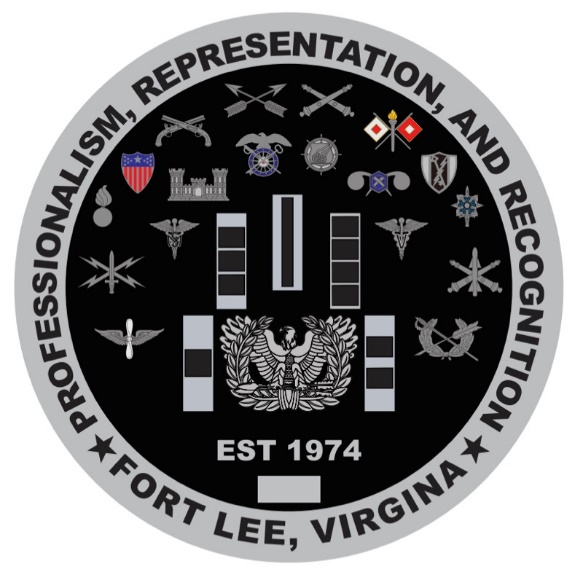 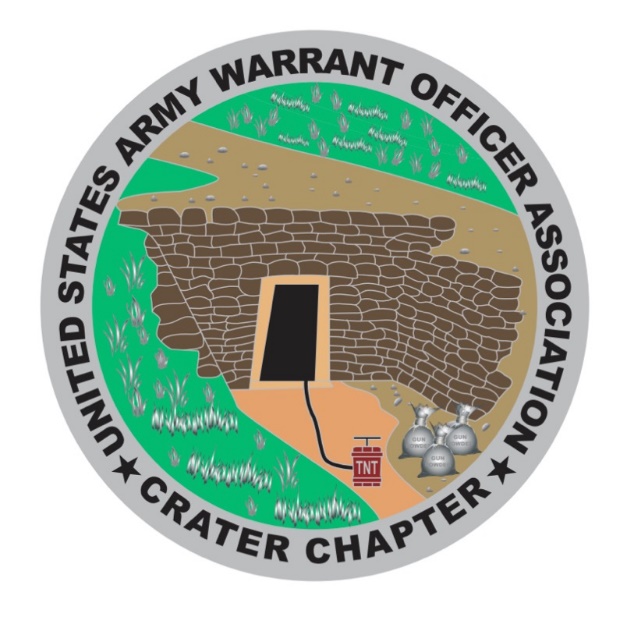 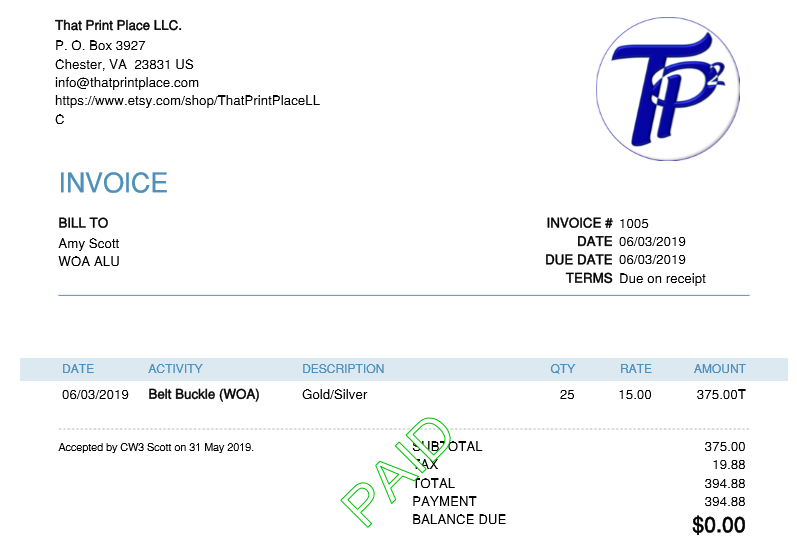 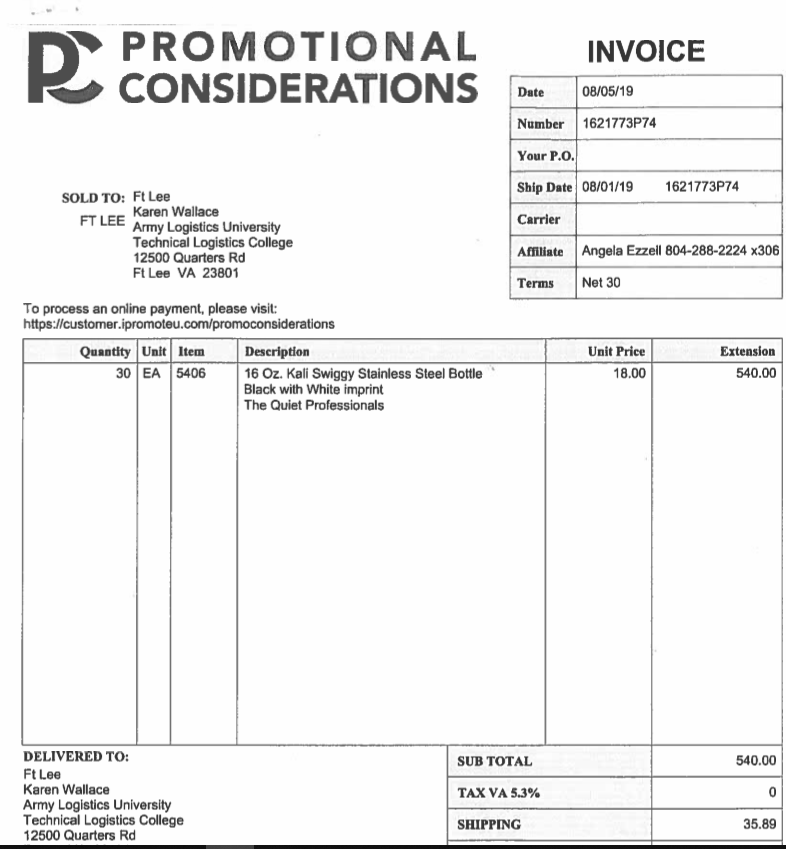 USAWOA CRATER CHAPTERTreasurer’s Reports1 September 2019 – 30 September 2019     Checking Account Fort Lee Federal Credit Union- Balance previous month   $ 2,567.32INCOME:National rebate   $   18.00Memorabilia       $ 1,006.00Income Total     $ 1,024.00                                                                                  + $  1,024.00Expenses:   None       Expenditures Total:   $ 00.00                                                                             - $        00.00Total Revenue                                                                                                     = $   3,591.32---------------------------------------------------------------------------------------------------------------------Savings Account Fort Lee Federal Credit Union - Balance previous month   $ 3,061.54            Income:  NoneExpenditures:   NoneSaving Account Balance:                                                                                        $ 3,061.54----------------------------------------------------------------------------------------------------------------------                                                                                               PLEDGED               PAIDMail Box:                                         $    62.00Liability Insurance:                        $  268.00                $268.00Bond:                                                $  114.82                $114.82Scholarship Member:                     $1,000.00             $1,000.00Scholarship Community:               $1,000.00                0.00Thanksgiving Donation:                 $  250.00Christmas Donation:                      $   250.00AMM:                                              $3,000.00Re-Building Tri-City:                     $  200.00     Scouts – BSA:                                  $  200.00               $200.00Veterans Home:                              $  300.00                                         TOTAL   $6,644.82            $1,582.82Pledged Donation for 2019  $6,644.82 Spent   $1,582.82Removed from pledge  $ 1,000.00Remaining Obligation    $5,062.00Charles L. Mills                                              Dan Y. HowisonCW4(R), OD                                                   CW4, ODCrater Chapter Treasurer                            Crater Chapter President  USAWOA CRATER CHAPTERTreasurer’s Reports1 October 2019 – 30 October 2019     Checking Account Fort Lee Federal Credit Union- Balance previous month   $ 3,591.32INCOME:Memorabilia           $  250.00Memorabilia           $  100.00Interest                    $        .35 Income Total         $  350.35                                                                                  + $  350.35                                                                                 Expenses:   Memorabilia       $  485.89    Memorabilia       $    90.00    Picnic                  $  400.00          Check #’s  133 & 135   ACS                    $  250.00          Check # 134Expenditures Total:   $ 1,225.89                                                                            - $  1,225.89                                                                            Total Revenue                                                                                                         = $  2,715.78                                  ---------------------------------------------------------------------------------------------------------------------Savings Account Fort Lee Federal Credit Union - Balance previous month     $ 3,061.54            Income:  Interest  $ 1.93Expenditures:           NoneSaving Account Balance:  $  3,063.47                                                                     $ 3,063.47----------------------------------------------------------------------------------------------------------------------                                                                                               PLEDGED               PAIDMail Box:                                         $    62.00Liability Insurance:                        $  268.00             $  268.00Bond:                                                $  114.82             $  114.82Scholarship Member:                     $1,000.00            $1,000.00Scholarship Community:               $1,000.00                     0.00Thanksgiving Donation:                 $  250.00             $   250.00Christmas Donation:                      $   250.00AMM:                                              $3,000.00Re-Building Tri-City:                     $  200.00     Scouts – BSA:                                  $  200.00             $   200.00Veterans Home:                              $  300.00                                         TOTAL   $6,644.82            $1,832.82Charles L. Mills                                              Dan Y. HowisonCW4(R), OD                                                   CW4, ODCrater Chapter Treasurer                            Crater Chapter President                                                     From: Joy Metzger <mail4joymetzger@gmail.com>To: pokeandprod <pokeandprod@aol.com>Sent: Mon, Oct 28, 2019 11:01 amSubject: Dollar Tree Stores for WO AssociationVickie,Thanks for chatting this morning.  Attached is the spreadsheet with the 9 remaining stores for the WO Association.  We are so happy that you want to be part of this project!  Please note that the available stores are the ones without names.  We can discuss the details of how you want to proceed when I meet with your group Wednesday, 6 November at 1730 somewhere behind the DCMA building. :-)I sent an email this morning to you and other volunteers that gives in depth information about Operation Homefront, Dollar Tree Corporate and Holiday Helper and how we all fit into the puzzle.  Just want you to have the addresses and phone numbers of your stores and the flyer needed to access the stores to pick up the boxes.Look forward to seeing you next week and ironing out the details.Kind regards,Joy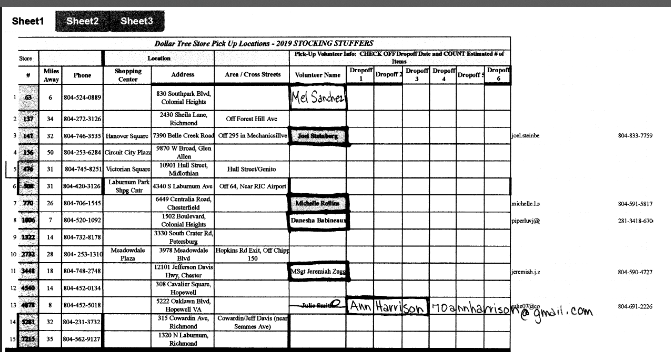 Proposed Christmas Event at McGuire Veterans HospitalThe Crater Chapter Warrant Officer Association Fort Lee, indicates they would like to host a breakfast buffet for Christmas for our Veterans. Tomeka Graham understands there is another group willing to do the same, and hopes these two groups will be able to link up POC  CW5R Karen Ortiz.Members Raffle: Names were drawn and CW5 Travis Elliott won the Crater Chapter Members Raffle.  Travis in turn, gave his certificate to WO1 Tyrone Lander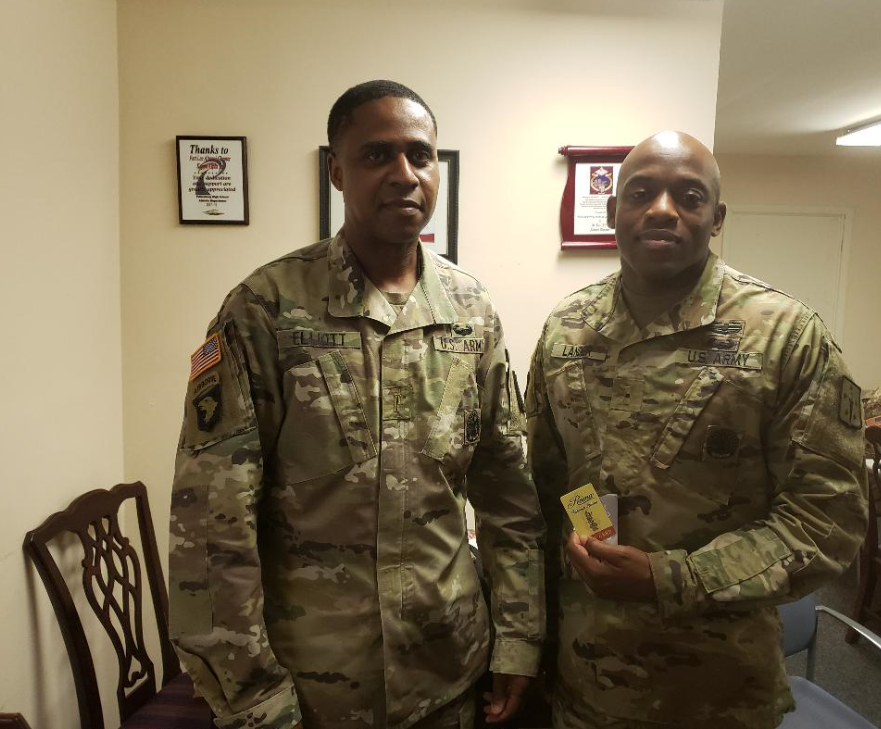 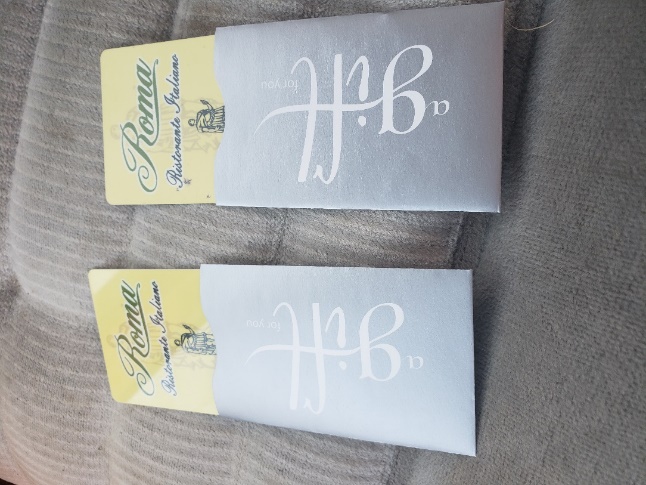 Pot-luck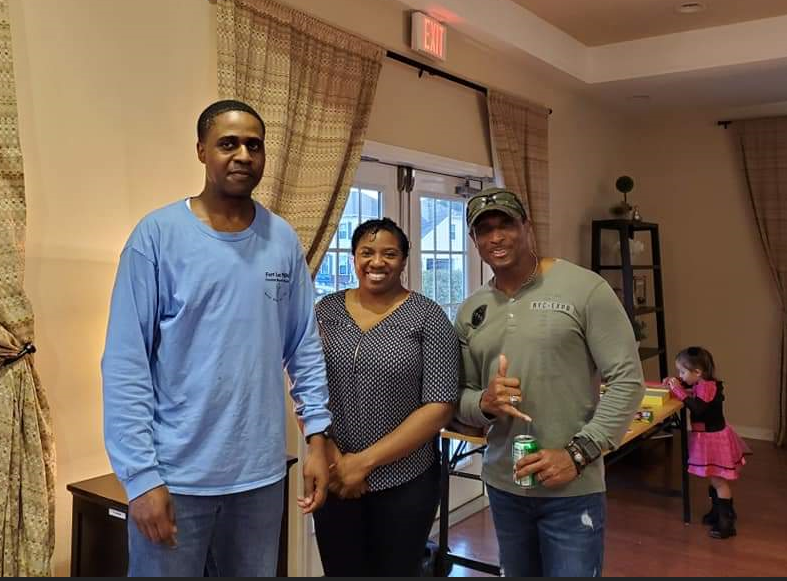 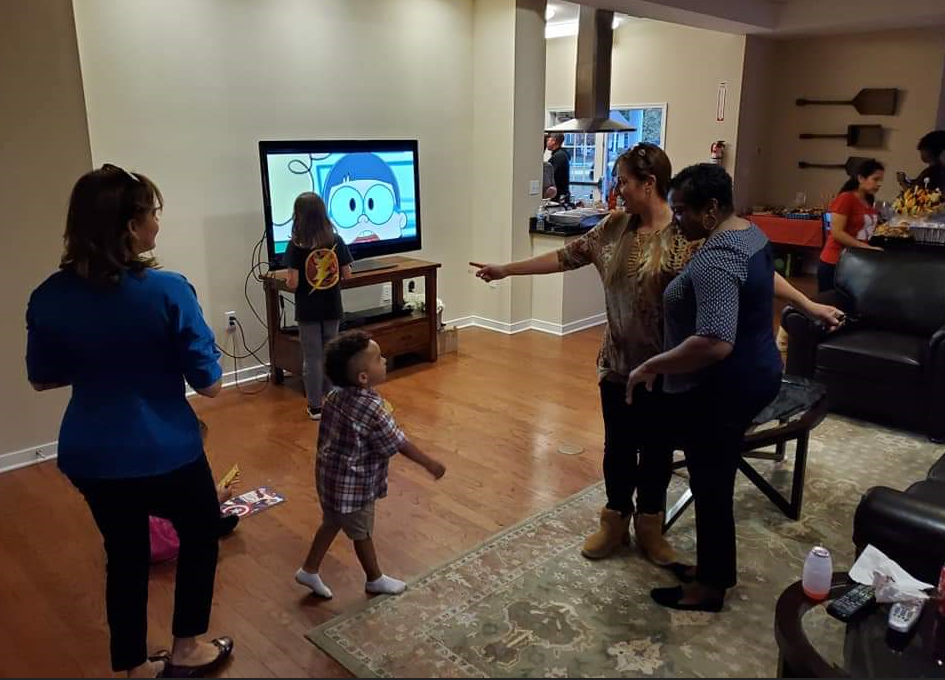 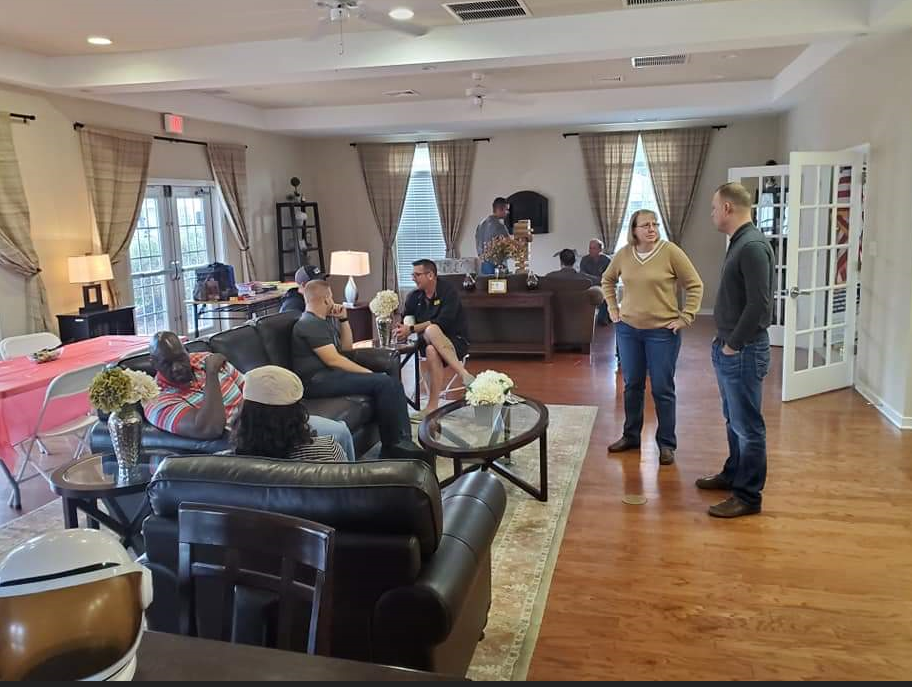 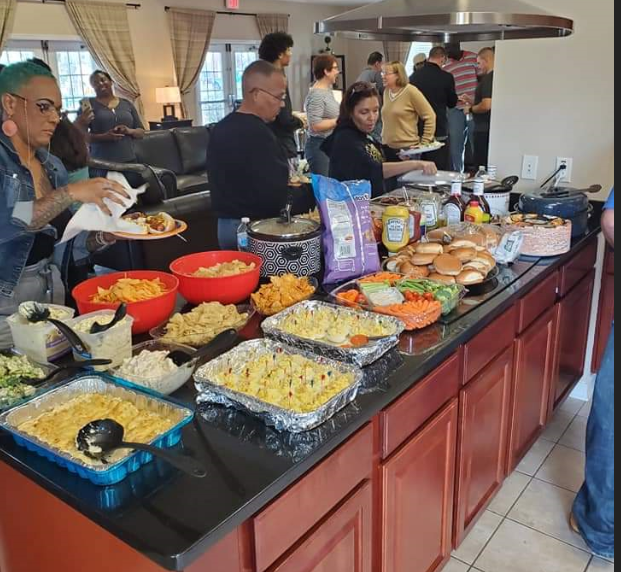 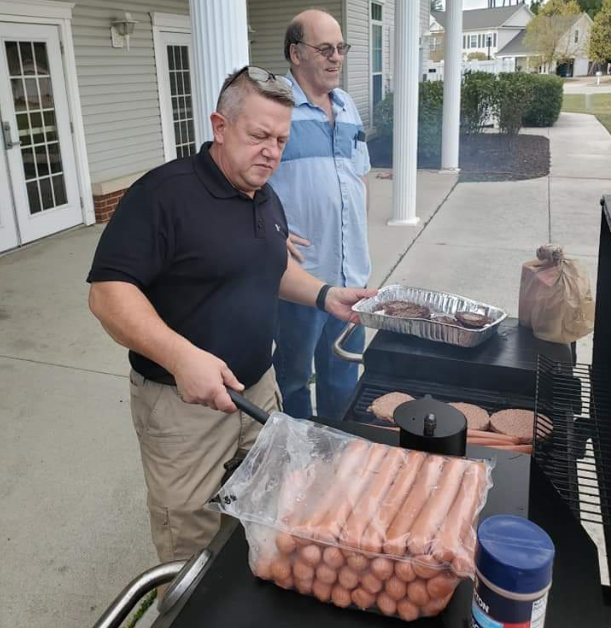 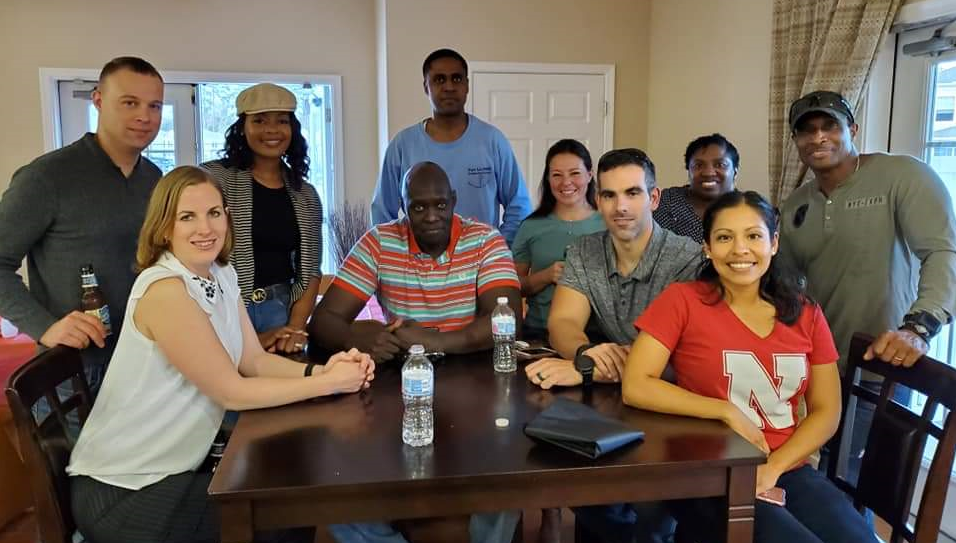 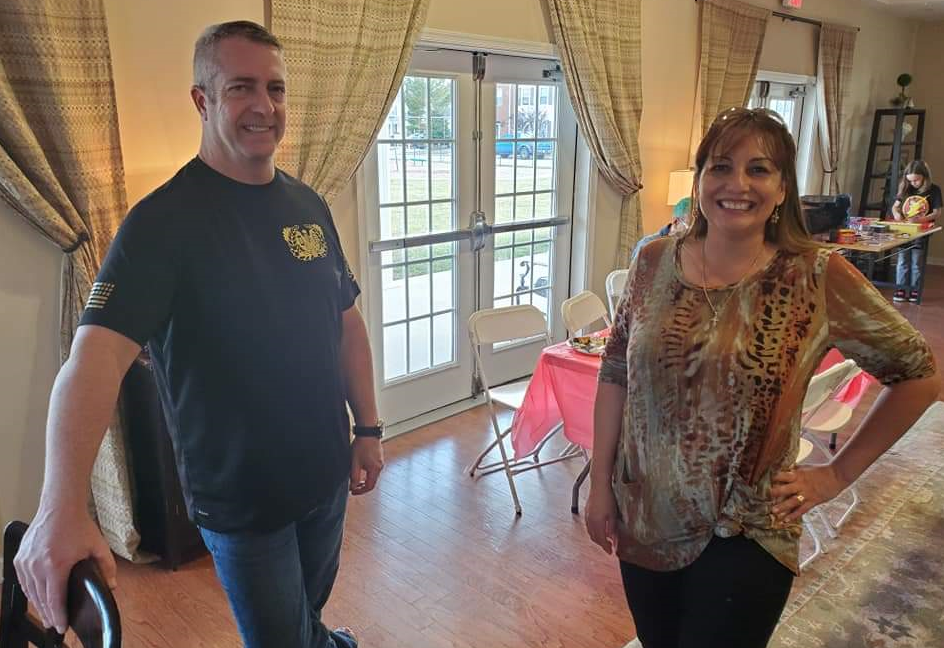 Agenda 				November 6th, 2019 meeting1.  Count of members to ensure a forum/forum established (   )  ID Proxies (   ) 2.  Call meeting to order at _________________3. Pledge4. Welcome guest and new members5.  Minutes passed out and read, any discussion, motion to accept subject to edit	Motion made by ________________________________                    Seconded By ___________________________________6.  Treasures Report read and any discussion, motion to accept subject to audit	Motion made by_________________________________	Seconded By ____________________________________7.  Committee Reports   a.   Vice President Report CW4 Francis Pattin – CW5 James Williams- WO1 Tyrone Lander  b.   Memorabilia –  CW3 Karen Algernon-Wallace.   d.   Volunteer Hours - CW5R Vickie Vachon.  e.   Holiday Helper - CW5R Vickie Vachon.  f.    Boy Scouts - CW4R Charlie Mills  g.  Solicitation – CW5 Nicole Woodyard  h.   JROTC – CW5 Nicole Woodyard.  i.    WO Ball – CW5 Travis Elliott  j.    Rebuilding TriCities – CW5 Thomas Waltman    k.   Public Relations – CW5 Travis Elliott8.  Old BusinessWhat’s in it for me? –actionProposed Christmas Event At McGuire Veterans Hospital –actionChapter coin review – actionFall pot-luck CW4 McCracken – Report & AAR9.  New Business –10.  Alibi’s11.  Next Meeting -  6 November 2019- Suite E, Bldg. 10000, near Carver Avenue & Sisisky Blvd (the Hut) at 173012.  Adjourn meeting at (time) _________________________	Motion made by__________________________________	Seconded by _____________________________________        CRATER CHAPTER NOTES:______________________________________________________________________________________________________________________________________________________________________________________________________________________________________________________________________________________________________________________________________________________________________________________________________________________________________________________________________________________________________________________________________________________________________________________________________________________________________________________________________________________________________________________________________________________________________________________________________________________________________________________________________________________________________________________________________________________________________________________________________________________________________________________________________________________________________________________________________________________________________________________________________________________________________________________________________________________________________________________________________________________________________________________________________________________________________________________________________________________________________________________________________________________________________________________________________________________________________________________CW4 Dan HowisonCW5R Wayne Burton CW4 Francis PattinCW4R Charlie MillsCW5 Maria MartinezCW3 Amy S. ScottCW5 Travis ElliottWO1 Tyrone Lander% CW5 Nicole WoodyardCW5 Thomas WaltmanCW5 James WilliamsCW5 Sonia Graves-RiveraCW5 Cortez Frazier! CW5 Thomas ElderCW4 James McCracken! CW4 Crystal Gonzalez ! WO1 Monroe Staples! CW4 Kevin Sims! Michael A. Norcus* USAWOA member; not Crater Chapter member                        # membership unknown                                                !  VISITOR%Telephone Call in ADW62RET68ARW5NGW6ASC1Life71Total144